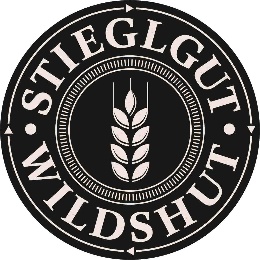 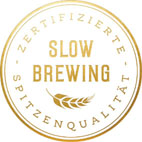 Advent erleben am Stiegl-Gut Wildshut: 25 & 26. November Ü Traditioneller Weihnachtsmarkt am Biergut mit Programm für die ganze Familie Ü Reifebier- und Whisky-Verkostung Ü Buchpräsentation: „Brotzeit“„Advent in Wildshut“:Genussvoll einstimmen auf die WeihnachtszeitWenn die Tage kürzer und dunkler werden, beginnt auch wieder die Zeit der Weihnachtsmärkte, die quer durchs Land zum Einstimmen auf die „stillste Zeit“ im Jahr einladen. Auch am Stiegl-Gut Wildshut gehört der kleine, feine Adventmarkt mittlerweile zur (vor)weihnachtlichen Tradition und bietet mit seinem stimmungsvollen Ambiente und dem abwechslungsreichen Programm ein Erlebnis für die ganze Familie. Der Besuch eines Adventmarktes gehört für viele zur Vorweihnachtszeit dazu, wie für die Kleinen das Warten auf das Christkind. Abseits von Lärm und Hektik kann man sich in Wildshut auch heuer wieder, am 25. & 26. November, genussvoll auf das große Fest einstimmen und dabei auch das eine oder andere Geschenk für seine Liebsten entdecken. Regionale Aussteller:innen präsentieren eine bunte Auswahl an Kunsthandwerk und feinen Köstlichkeiten. Dazu sorgen die stimmungsvolle, musikalische Umrahmung und das abwechslungsreiche Programm für Unterhaltungbei Groß und Klein.Und während die kleinen Gäste den Kasperl im Puppentheater besuchen, am offenen Feuer Würstel grillen oder in der Weihnachtsbäckerei Kekse backen, kann man auch selbst aktiv werden und seinen Adventkranz unter fachkundiger Anleitung selber binden oder einfach einen Rundgang durch den Markt genießen.Kulinarischer Advent am BiergutApropos genießen: Im „Kråmerladen“ dreht sich natürlich auch an diesem Wochenende alles um den Genuss, wenn feine Köstlichkeiten vom Gut und dazu die Wildshut Bierspezialitäten serviert werden. Dass kulinarische Angebot reicht von Mittagessen, Nachmittagsjause, Abendessen bis zum Advent-Brunch am Sonntag (Reservierung erforderlich). Zu entdecken gibt es auch wieder die winterliche Bierspezialität „Wildshut Rauhnacht“ – ein dunkler Weizen-Doppelbock mit rauchigen Noten.Perfekt in die Winterzeit passt auch das „Bierstacheln“: Dabei wird ein glühender Eisenstab kurz in einen mit Bockbier gefüllten Steinkrug getaucht, der Restzucker karamellisiert, die Kohlensäure entweicht und es entsteht ein süffiges Bier mit cremigem Schaum und angenehmer Trinktemperatur. Reifebiere und Edelspirituosen vom Biergut verkostenFür alle, die gerne interessante Einblicke in die Welt des Bierbrauens nehmen möchten, empfiehlt sich eine Verkostung der Wildshut Reifebiere mit einem Bier-sommelier. Neben den exklusiven Bierspezialitäten bieten auch die edlen Spirituosen vom Biergut, wie zum Beispiel der neue Wildshut Bio Whisky, außergewöhnliche Geschmackserlebnisse.Buchpräsentation: BrotzeitBeim diesjährigen Adventmarkt wird auch das neu erschienene Buch „Brotzeit“ vorgestellt. Darin geben Spitzenbäcker:innen und Ausnahmeköch:innen aus Österreich und Bayern interessante Einblicke in die Kunst des Brotbackens. Mit Tipps und Rezepten für allerlei Brotsorten und die dazu passenden Aufstriche ist das Buch ein tolles Geschenk für alle Brotback-Fans! Frisch gebackene Köstlichkeiten aus dem eigenen Brotbackofen in Wildshut kann man gleich vor Ort verkosten.  Anreise mit der LokalbahnUmweltfreundlich und bequem anreisen kann man mit der Salzburger Lokalbahn. Die barrierefreie Lokalbahn-Haltestelle „Gut Wildshut“ wird im Stundentakt angefahren. Termin: Advent in WildshutSamstag, 25. November 2023, 12 – 20 UhrSonntag, 26. November 2023, 12 – 20 UhrEintritt frei – bei jeder Witterung!Programm:Brotbackofen, Würstelgrillen am Lagerfeuer, Maroni, Bierstacheln (Sa & So) Adventkränze binden mit Christa Perschl (Sa/So, 13 & 17 Uhr, € 20,-/Kranz, Anmeldung erbeten)Verkostung Wildshut Reifebiere und Wildshut Spirituosen im Whisky-Keller mit Biersommelier (Sa/So, 17 – 19 Uhr)Adventbrunch (So: 10-13 Uhr € 42,- pro Person – Reservierung erforderlich)Weihnachtsbäckerei für Kinder (Sa/So, 14 bis 17 Uhr)Sindri Puppentheater: „Der Kasperl und das Tannenbäumchen“ (Sa 15 Uhr; € 6,50 / p. Person); Lesung Weihnachtsgeschichten: So 14 – 17 Uhr Stiegl-Gut Wildshut, Wildshut 8, 5120 St. PantaleonNähere Informationen rund um Veranstaltungen am Biergut gibt’s unter www.wildshut.at, biergut@stiegl.at sowie telefonisch unter +43 (0)6277 64141_______________________Bildtexte:Pressebild 1 +2: Beim „Advent in Wildshut“ kann man sich im zauberhaften Ambiente des Bierguts weihnachtlich einstimmen.Pressebild 3: Die winterliche Tradition des „Bierstachelns“ sorgt für besondere Genussmomente. Bildnachweis: Franz Neumayr / Abdruck honorarfrei!2023-11-15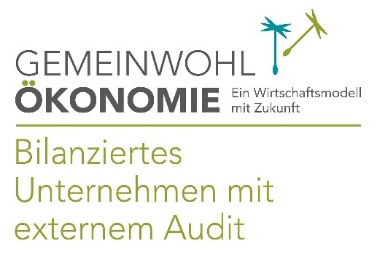 Rückfragen richten Sie bitte an:Stiegl-Pressestelle, Mag. Angelika Spechtler, PICKER PR – talk about taste, Tel: +43(0)662-841187-0, E-Mail: office@picker-pr.at